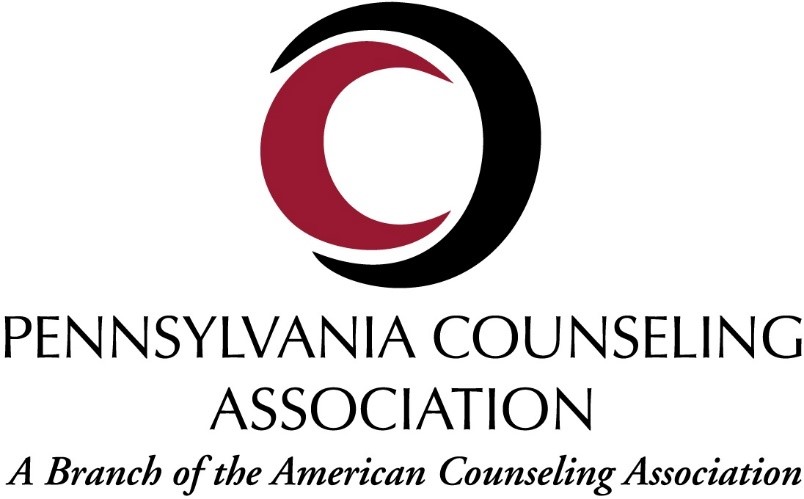 The Pennsylvania Counseling Association is seeking nominations for its 56th President. The presidential position entails a 3-year commitment to serve as President-Elect (2023-2024), President (2024-2025), and Past-President (2025-2026). Requirements for the position of President-Elect include: 1. Professional membership in the Pennsylvania Counseling Association 2. Reside in the Commonwealth of Pennsylvania 3. Hold a Master’s degree or higher in a Professional Counseling discipline 4. Have a strong professional identity as a professional counselor or counselor educator 5. Be a member of the American Counseling Association 6. Have served in a position within PCA for a minimum period of 6 months At the successful completion of the term, the 56th President of the Pennsylvania Counseling Association will receive a free lifetime membership to PCA and a free lifetime PCA Conference registration. If you are interested in self-nominating or nominating someone else to serve as the next President of the Pennsylvania Counseling Association, please send the following to Samantha Urbanick, Nominations and Elections Committee Chair, at samantha.urbanick@gmail.com no later than February 10th by 5pm with either “PCA56 President Nomination.”1. Name 2. Email address 3. Letter of intent and qualifications in 500 words or less to be distributed to PCA members 4. Resume or Curriculum VitaeDeadline for Submissions: February 10, 2023 at 5:00 pm EasternIf you have questions about the position and duties of the President of the Pennsylvania Counseling Association, please contact Deborah Duenyas, Immediate Past-President, at pca53.president@gmail.com. Samantha Urbanick, M.A., LPC ChairNominations and Elections Committee